Subject: Human Anatomy II.                 Zabih Ullah 15834Class: Radiology, 2nd semester Section: B Instructor: Dr. Arooba. MidTerm Assignment, spring 2020.                                  Marks 30.Select the best option. 1. A metatarsal bone has the following basic parts:A. Head, shaft, and tailB. Head, shaft, and baseC. Head, neck, tubercle, and base      D. Head, neck, tubercle, and tail2. Sustentaculum tali is located on______ of calcaneum.A. Medial surfaceB. Lateral surfaceC. Anterior surfaceD. Superior surface3. Circumduction is the combination of?A. Flexion, extension, medial rotation, and lateral rotationB. Flexion, extension, abduction, and adductionC. Abduction, adduction, medial rotation, and lateral rotationD. Extension, adduction, medial rotation, and lateral rotation4. It looks like inverted Y shaped:A. Iliofemoral ligamentB. Pubofemoral ligamentC. Ischiofemoral ligamentD. Plantar aponeurosis5. The increase in neck angle with the shaft of the femur is called:A. Coxa valgaB. Coxa varaC. Coxa bendaD. Coxa increase6. The floor of the acetabulum is non-articular called:A. Acetabular fossaB. Acetabular marginC. Acetabular notchD. Capsule7. The tubercle separating the tendons of peroneus longus and peroneus brevis is:A. Anterior tubercleB. Posterior tubercleC. Medial tubercleD. Peroneal tubercle8. The symphysis pubis is:A. Primary cartilaginous jointB. Secondary cartilaginous jointC. Synovial jointD. Fibrous joint9.  Which bone does not part in the formation of the knee joint?A. FemurB. TibiaC. FibulaD. Patella10. Regarding tibia:A. Anterior border is subcutaneousB. Lateral border is subcutaneousC. Medial border is subcutaneousD. Medial surface is subcutaneousGive brief answers to the following questions. Add diagrams/ pictures where needed. Each question carries 5 marks. 1.  Describe the arches of foot. Name the factors responsible for the maintenance of these arches. Ans:Arches of foot: the foot has three arches. Two longitudinal (medial and lateral)arches and one anterior transverse arche. These arches are formed by the tarasal and metatarsal bones and are supported by the ligaments and tendons and the foot. Medial arche:the medial arche is the higher of the two longitudinal arches. It is made of by the calcaneus, the talus, the navicular, the three c uniforms, and the first, second, and third metatarsal. 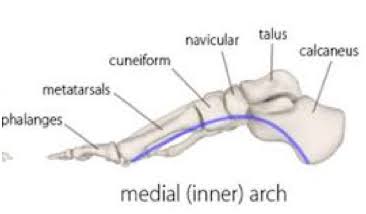 Lateral arche:the lateral arche is the flatter of the two longitudinal arches, and lies on the ground and the standing position. It is composed of the calcaneous, the cuboid, and the forth and fifth metatarsals. 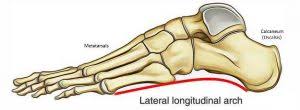 Transverse arches: in addition to longitudinal arches the foot presents a series of transverse arches. The transverse arches is located in the coronal plan of the foot. 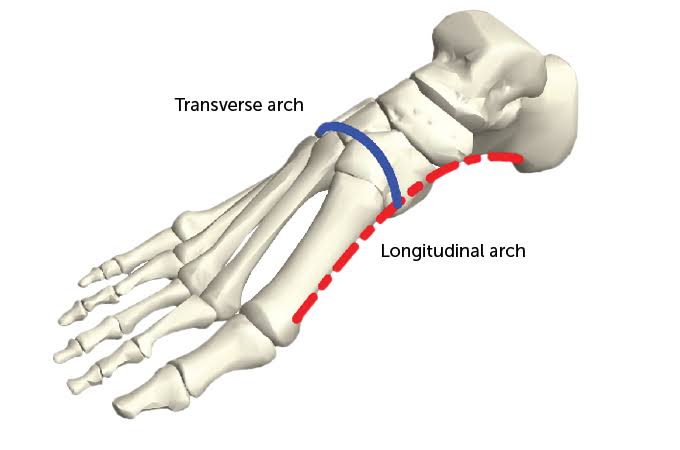 Factor that maintain foot arches: the curvature of the arche is mainly maintained by the fibularis longus, tendons, assisted by the tibialis posterior tendon, which both cross under sole of the foot. The deep taransverse ligaments, the transverse head of the adductor longus and fibularis longus tendon, also help to stabilise this arche. 2. Mention the attachments, nerve supply and actions of the muscle largely responsible for the prominence of buttocks. Which site is safe for the intramuscular injection in this region?Ans:Attachments :originates from the gluteal, (posterior) surface of ilium, sacrum and coccyx, it slopes across the buttock at a 45 degree angle, then inserts into the iliotibial track and the gluteal tuberosity of the femur. Action :it is the main extensor of the thigh, and assists with lateral rotation. However, it is only used when force is required, such is running and climbing. Nerve supply :the superior gluteal nerve(L4, L5, S1) passes through sciatic notch above the piriformis muscle. It supplies the gluteus medius and minimus and tensor fasciae latae muscle. The inferior gluteal nerve(L5, S1, S2) supplies the gluteus maximus. The dorsogluteal muscle of buttocks was the site most commonly selected by health care provides for many years. However, due to the potential for injury to the sciatic nerve, the ventrogluteal is most often used now. 3. How greater and lesser sciatic foramina formed and enlist the structures passing through themAns:the greater sciatic foramen is an opening (foramen) and the posterior human pelvis. It is formed by the scrotuberous and sacrospinous ligaments. The piriformis muscle passes throgh the foramin and occupies most of its volume. The lesser sciatic foramen is an opening (foramen) between the pelvis and the back of the thigh. The foramen is formed by the scrotuberous ligament which runs between the scrum and the ischial tuberosity and the sacrospinous ligament which runs between the sacrum and ischial spine. Structure that passing through greater sciatic foramenSuperior gluteal nerveSuperior gluteal vessels Inferior gluteal nerve Inferior gluteal vessels Sciatic nerveStructures that passing through lesser sciatic foramenTendon of obturator internusNerve of obturator internusInternal pudendal vessels Pudendal nerve4. What are hamstring muscles? Give their origin, insertion, nerve supply and action.Ans: the hamstring are a group of muscles and their tendons at the rear of the upper leg they include the biceps femoris, semitendinosus, and semimembranosus. The hamstring flex the knee joint and extended the thigh to the back side of the body.Origin: tuberosity of the ischium, linea asperaInsertion :tibia, fibulaNerve supply :sciatic nerve(tibial nerve and common fibular nerve)Action:the main action is flexion it the knee. It also extends the tigh at the hip, and laterally rotatas at the hip and knee.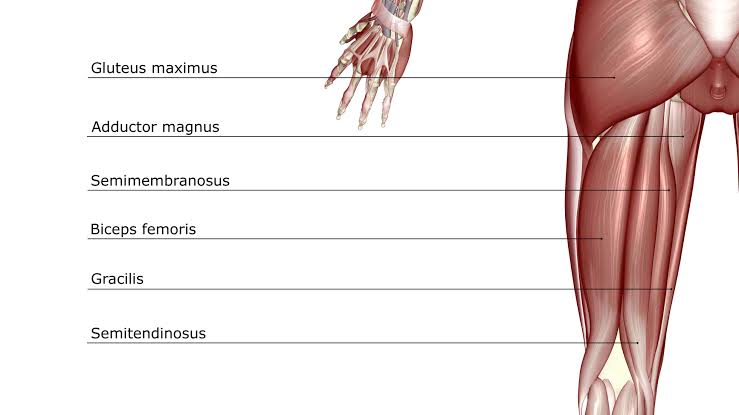 